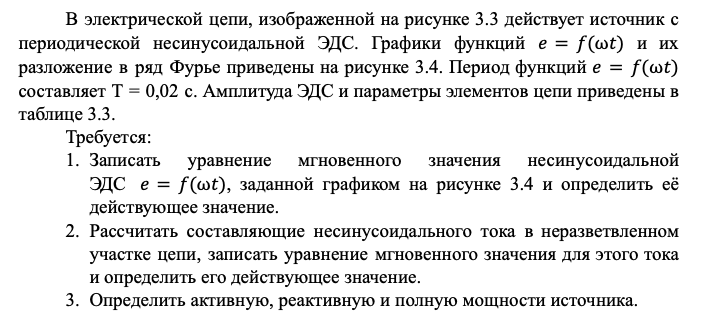 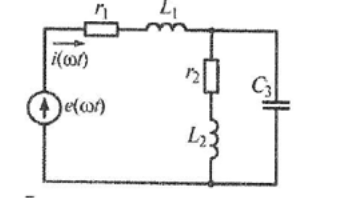 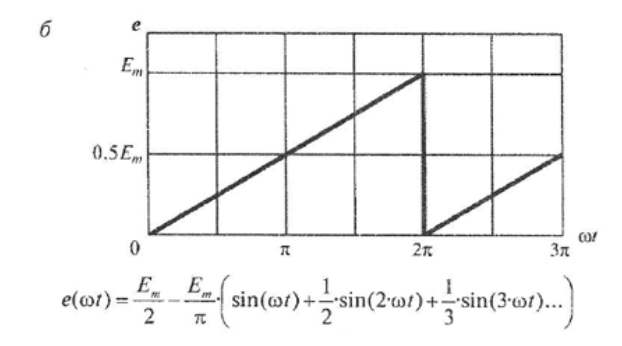 №Форма кривой ЭДСEm,      Вr1,    ОмL1, ГнC1, мкФr2,    ОмL2, ГнC2, мкФr3,    ОмL3, ГнC3, мкФ2рис.3.4, б80600,1240500,0360400,0730